BAŞLIKUluslararası İlişkiler Genel Koordinatörlüğü Birim Kalite Komisyonu Toplantısı (12.04.2022)GÜNDEM MADDELERİGÜNDEM MADDELERİ2022 yılına ait Süleyman Demirel Üniversitesi Uluslararası İlişkiler Genel Koordinatörlüğü Öz Değerlendirme Raporunun hazırlanışındaki süreç ile ilgili bilgilendirme Uluslararası İlişkiler Genel Koordinatörlüğü’nün dış paydaşları hususunun tartışılması   Uluslararası İlişkiler Genel Koordinatörlüğü Birim Kalite Komisyonu’nun Nisan-Mayıs ayına ait iş planının belirlenmesiRusya- Ukrayna Savaşı esnasında Üniversitemizde eğitim gören Rus ve Ukraynalı öğrencilerimize destek olmak amacıyla gönderilen e-postaya yönelik geri dönüşlerin değerlendirilmesi ve kanıt olarak belgelenmesiBir sonraki Uluslararası İlişkiler Genel Koordinatörlüğü Birim Kalite Komisyonu toplantısında konuşulacak gündem maddelerinin belirlenmesiKAPSAMUluslararası İlişkiler Genel Koordinatörlüğü Birim Kalite Komisyonu Toplantısı, yukarıdaki gündem maddelerini görüşmek üzere 12.04.2022 tarihinde Uluslararası İlişkiler Genel Koordinatörlüğü toplantı odasında saat 11.30’da Prof. Dr. Bilge Hürmüzlü Kortholt başkanlığında Doç. Dr. Seda Şimşek Tolacı, Öğr. Gör. Adviye İkbal Baydar (Üye), Öğr. Gör. Ayşe İren (Üye), Öğr. Gör. İpek Gümüşcan (Üye) ve Memur Bahattin Durak’ın (Üye) katılımlarıyla gerçekleştirilmiştir. 1- Uluslararası İlişkiler Genel Koordinatörlüğü Birim Kalite Komisyonun üyesi olarak görevlendirilmesine karar verilen Koordinatör yardımcısı Doç. Dr. Seda Şimşek Tolacı’nın ilk defa katıldığı Birim Kalite Komisyonu toplantısında 2022 yılına ait Süleyman Demirel Üniversitesi Uluslararası İlişkiler Genel Koordinatörlüğü Öz Değerlendirme Raporuna eklenecek verilerin toplanmasına yönelik çalışmalara başlanmasına karar verilmiştir. Ayrıca 2022 yılında Nisan ayına kadar Uluslararası İlişkiler Genel Koordinatörlüğü’nün destekleriyle katılım sağlanan etkinlikler değerlendirilmiştir. 18-19 Mart 2022 tarihleri arasında düzenlenen Güney Kariyer Fuarı’nda Uluslararası öğrencilerin stand açmasının, 8 Mart etkinlikleri kapsamında Uluslararası kadın öğrencilerle yapılan video çekimlerinin ve İngiliz Büyükelçiliği’nin düzenlediği yarışmaya Üniversitemizden 7 kadın öğrencinin katılımlarının uluslararasılaşma ve sosyal entegrasyon hususlarındaki etkileri vurgulanmıştır. Üniversitenin Uluslararasılaşma hedeflerinden yola çıkarak hazırlanmış olan ve 2021 yılına ait öz değerlendirme raporunun hazırlanması sırasında yararlanılan UİGK Stratejik Plan Hedef-Durum Değerlendirme Cetveli ile Yabancı uyruklu öğretim elemanlarının akademik çalışmalarına yönelik hazırlanmış olan soru formunun gözden geçirilip geliştirilmesine ve 2022 yılı öz değerlendirme raporunda da yararlanılmasına karar verilmiştir. Üniversitenin Uluslararasılaşma Politikası ve stratejik planı doğrultusunda güncellenen Uluslararası İlişkiler Genel Koordinatörlüğü’nün misyon ve vizyonunun önemi vurgulanmıştır.  2- Uluslararası İlişkiler Genel Koordinatörlüğü’nün dış paydaş matrisinde yer alabilecek kurumlar tartışılmıştır. Türk-Alman Üniversitesi’nin, Akdeniz Bölgesinden seçilecek belirli Üniversitelerin Uluslararası ilişkiler Koordinatörlüklerinin ve Konsorsiyum ortaklarının dış paydaşlar olabileceği belirtilmiştir. Uluslararası İlişkiler Genel Koordinatörlüğü’nün dış paydaş matrisi ve dış paydaşlara gönderilecek yazı üzerinde çalışılmasına devam edilmesine karar verilmiştir. Dış paydaşların belirlenmesinden sonra T.C. Süleyman Demirel Üniversitesi Uluslararası İlişkiler Genel Koordinatörlüğü Kuruluş, İşleyiş, Görev Yönergesinde Madde 13,14 ve 15’te yer alan Danışma Kurulu’nun oluşturulmasına yönelik çalışmaların başlanmasına karar verilmiştir.  3- Uluslararası İlişkiler Genel Koordinatörlüğü Birim Kalite Komisyonu’nun Nisan-Mayıs ayına ait iş planı tartışılmıştır. Görüşmeler neticesinde Uluslararası İlişkiler Genel Koordinatörlüğü’nün amaç ve hedeflerine yönelik risklerin belirlenmesine, Koordinatörlüğün güçlü ve zayıf yanlarının (fırsatlar-tehditler) saptanmasına, Koordinatörlüğün tarihçesine yönelik araştırma yapılmasına ve yabancı uyruklu öğretim elemanları için whatsApp grubu oluşturulmasına yönelik çalışmaların başlanmasına oy birliği ile karar verilmiştir.  4- Rusya-Ukrayna Savaşı esnasında Üniversitemizde eğitim alan Rus ve Ukraynalı öğrencilere destek olmak amacıyla Uluslararası İlişkiler Ofisi tarafından gönderilen e-postaya yapılan geri dönüşler değerlendirilmiştir. E-postaya geri dönüşlerin çok olmamasına karşın, Koordinatörlüğün çalışması olumlu karşılanmıştır.5- Bir sonraki Uluslararası İlişkiler Genel Koordinatörlüğü Birim Kalite Komisyonu toplantısında, 12.04.2022 tarihli toplantıda kararlaştırılan çalışmaların sonuçlarının değerlendirilmesine karar verilmiştir. TOPLANTI FOTOĞRAFLARI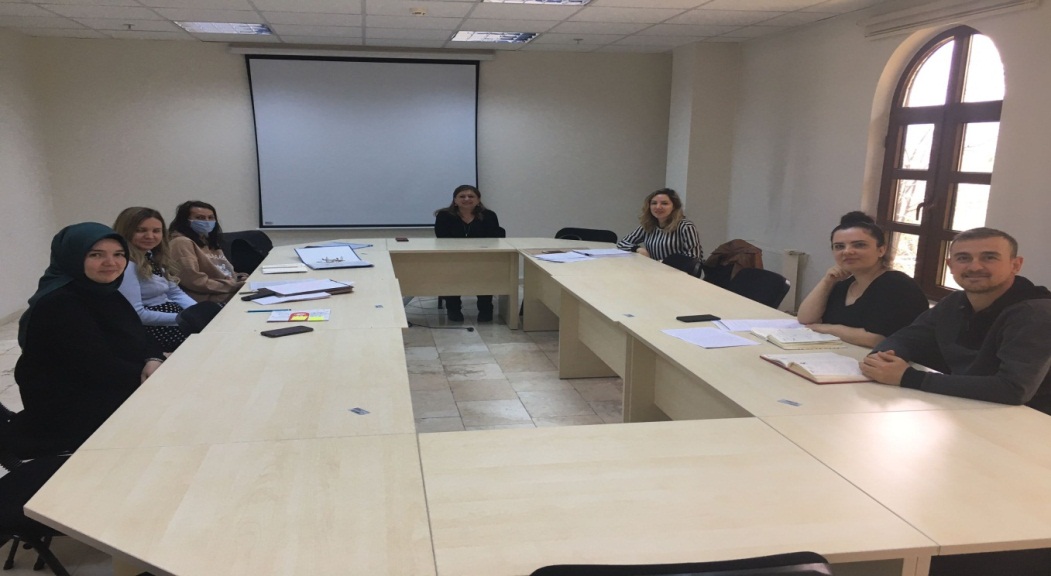 